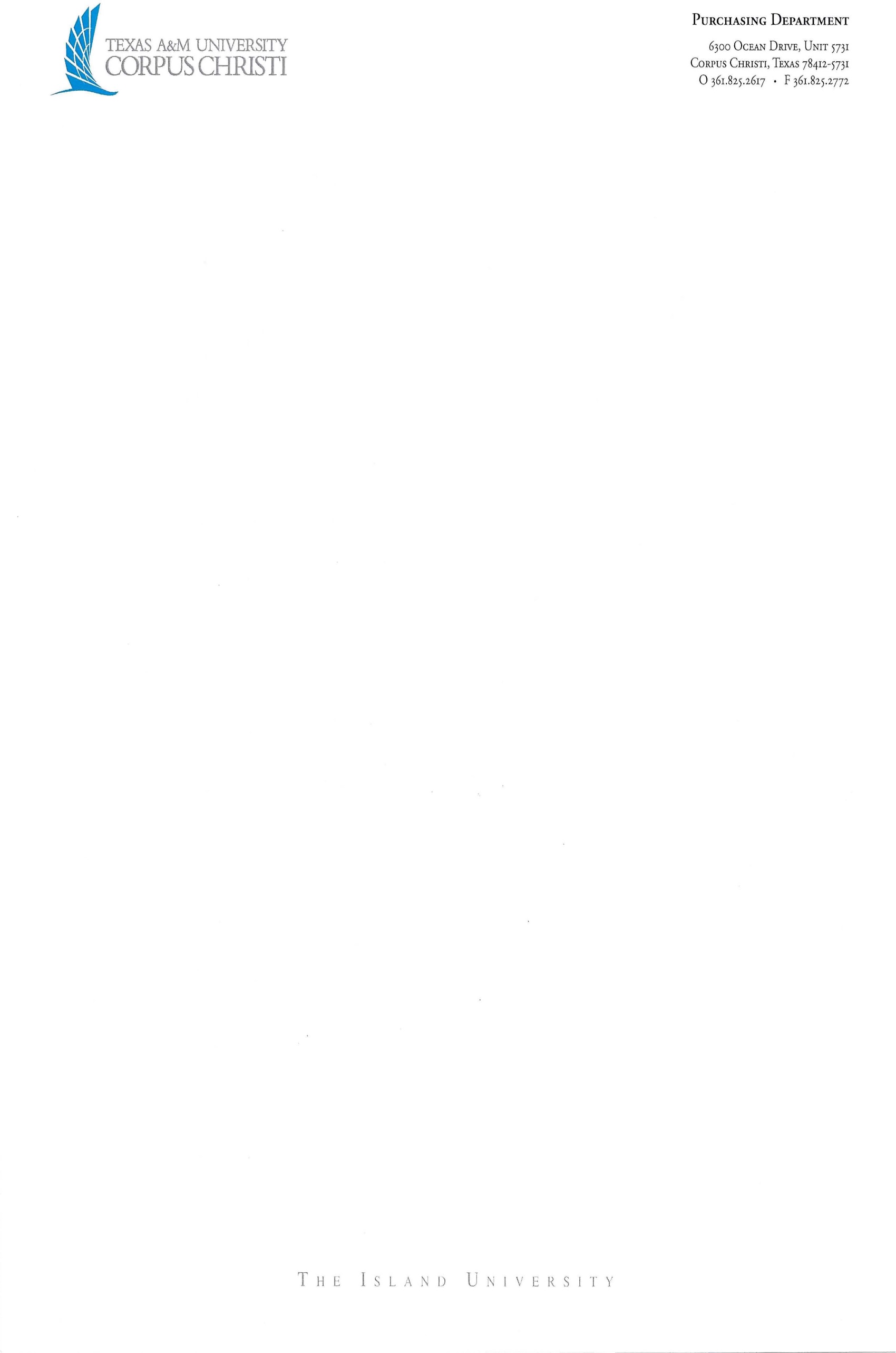 Intrasystem Cooperation Contractbetween Texas A&M University – Corpus Christiand [insert agency name]This Intrasystem Cooperation Contract is between [performing member] (“[abbreviation]”) and [receiving member] (“[abbreviation]”), members of The Texas A&M University System.Services to be Performed: [description or reference to attached SOW]Basis for Calculating Reimbursable Costs: Contract Amount: The total amount of this Contract may not exceed $[$]. Payment for Services: [receiving member] shall pay for services received from appropriation items or accounts of [receiving member] from which like expenditures would normally be paid, based upon special vouchers drawn by [receiving member], or through electronic transactions payable to [performing member].[performing member] shall bill [receiving member] [weekly, monthly, lump sum, etc.] for services performed.[performing member] shall credit payments received under this Contract to its current appropriation items(s) or account(s) from which the expenditures of that character were originally made.Term: This Contract begins on [date] and terminates on [date]. Certifications:Each party certifies that: The services specified above are necessary and authorized for activities that are properly within the statutory functions and programs of the parties; and The services, materials, or equipment contracted for are not required by Section 21 of Article XVI of the Constitution of Texas to be supplied under contract given to the lowest responsible bidder.[receiving member] certifies that it has the authority to contract for the above services by authority granted in [specify statute, Constitution, special provision of appropriation bill)].[performing member] certifies that it has authority to perform the above by authority granted in [specify statute, Constitution, special provision of appropriation bill)]. The parties bind themselves to the faithful performance of this Contract.[performing agency]					[receiving agency]By:___________________________			By:______________________________Name:________________________			Name:___________________________Title:_________________________			Title:____________________________Dated:________________________			Dated:___________________________